Office of Juvenile Affairs BoardOklahoma Youth Academy Charter School (OYACS) Learning Plan and Return to Learn PlanAcademics: OYACS provides education through a blended model. We will continue to provide education through an online learning management system with instructors in each classroom to provide instruction and assistance. Masks/Face Coverings: In line with SB 658, masks will not be required unless state or federal officials advise that a mandate is necessary AND a state of emergency is declared by the governor. Schedule: OYACS will be in session 5 days a week. Virtual school will be provided if necessary due to exposure and widespread illnesses. Quarantines and Isolations: OYASC will comply and follow the recommendations of the CDC and any input from our medical staff. Illness/Sickness: Students that are experiencing any symptoms of illness will be evaluated by our medical team and we will follow the recommendations. Preventions Strategies: Disinfect working stations and classrooms, frequent washing and sanitizing of hands and proper covering of coughs and sneezes.Physical Distancing: OYACS will make every effort to distance students and staff as much as possible. 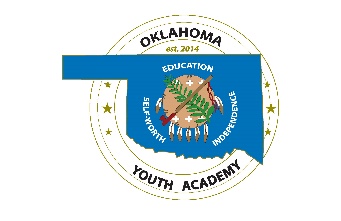 State of OklahomaOKLAHOMA YOUTH ACADEMY CHARTER SCHOOL